SOUTĚŽ REGION 2020 OBORU PRODAVAČ, OBCHODNÍKOrganizátor: Střední odborná škola obchodu, užitého umění a designu, Plzeň, Nerudova 33 Termín: 29. ledna 2020Ve středu 29. 1. 2020 pořádala Střední odborná škola obchodu, užitého umění a designu v Plzni, Nerudova 33 již 24. ročník soutěže v odborných znalostech a dovednostech žáků oboru vzdělání Obchodník, Prodavač.Pozvání do této soutěže přijaly tři střední školy, ve čtyřech kategoriích se utkalo celkem 14 žáků.Žáci soutěžili v klasickém balení lahve a bonboniéry, v dárkovém balení dárku do tanečních dále v aranžování výstavky a poradenské službě u potravinářského zboží se zaměřením na ovoce, v aranžování výstavky a poradenské službě u nepotravinářského zboží (téma taneční – textilní zboží a doplňky).Můžeme-li zhodnotit úroveň prací soutěžících žáků, patří letošní ročník k těm nejkvalitnějším. Soutěžící prokázali nápaditost, řemeslnou kvalitu i zručnost ve všech kategoriích a členky poroty měly opravdu těžký úkol, když rozhodovaly o vítězi. Věříme, že i v letošním roce odcházeli žáci i učitelé spokojeni a příjemně naladěni a rádi se zúčastní 25. ročníku v roce 2021.Poděkování za všestrannou podporu včetně té finanční patří především Městu Rokycany, firmě Sady Schwarz Vranov, s.r.o., C&A, DM drogerie markt a Albert Česká republika, s.r.o.Soutěže se zúčastnily tyto školy:Střední škola Rokycany, Jeřabinová  96/III, 337 01 ROKYCANYSOŠ obchodu, užitého umění a designu, Plzeň, Nerudova 33, 301 00 PLZEŇOŠ výroby a služeb, Vejprnická 56, Plzeň, 318 00 PLZEŇHodnotící komisi tvořily tyto členky:Bc. Eva MušinskáMgr. Dagmar DobřičkováŠtěpánka DuchkováKe kritériím hodnocení patřily především:originalita,technika a čistota provedení,dodržení stanoveného zadání,celkový dojem.Soutěžní kategorie oboru Prodavač, ObchodníkKLASICKÉ BALENÍbalení bonboniéry – na okénkobalení lahve – psaníčko, objem 0,7 l balení cukrářských výrobků doba trvání soutěže je 30 minutpotřebné pomůcky si školy přivezou s seboumaximální počet soutěžících za školu: 2 žáci1 soutěžící zabalí všechny 3 výrobky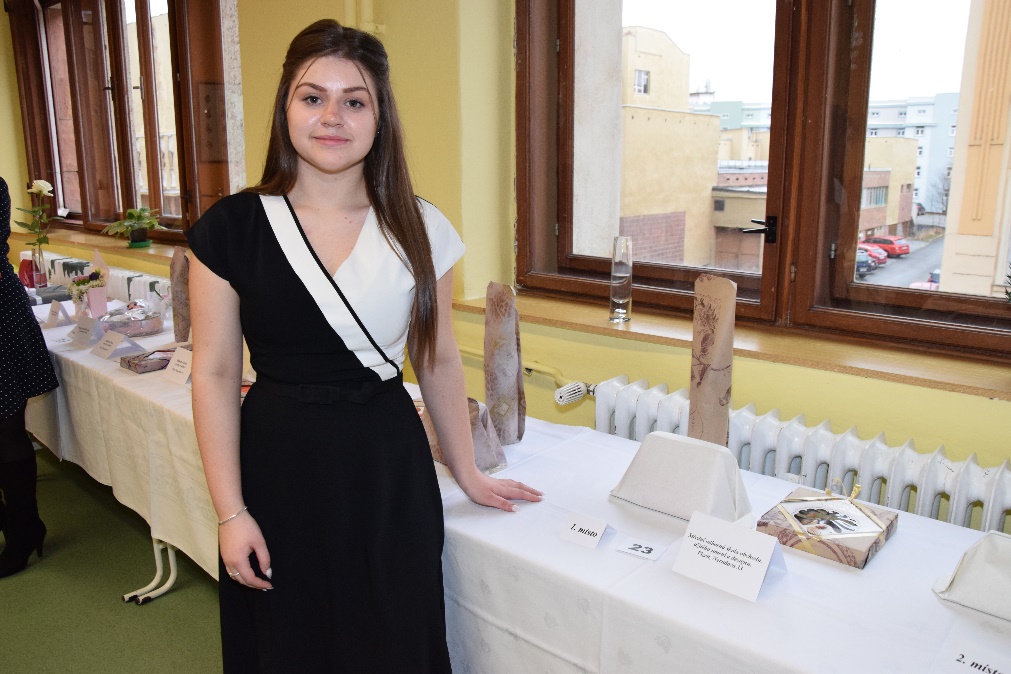 Obrázek  - Klasické baleníDÁRKOVÉ BALENÍ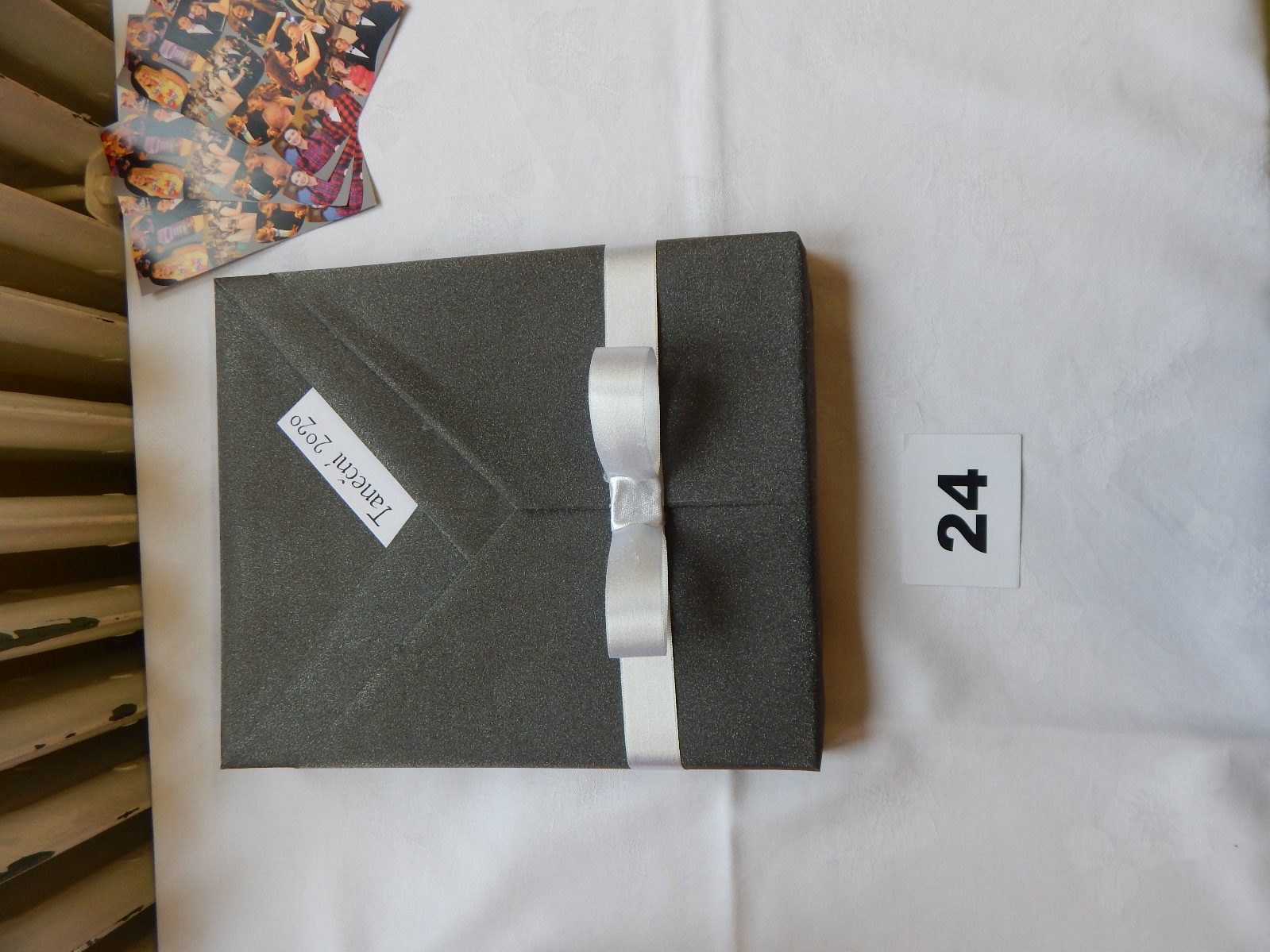 Téma: dárek do tanečníchdoba trvání soutěže 30 minutpotřebné pomůcky a materiál si školy přivezou s seboumaximální počet soutěžících za školu: 2 žáci ARANŽOVÁNÍ VÝSTAVKY A PORADENSKÁ SLUŽBATéma č. 1: Potravinářské zboží – ovoce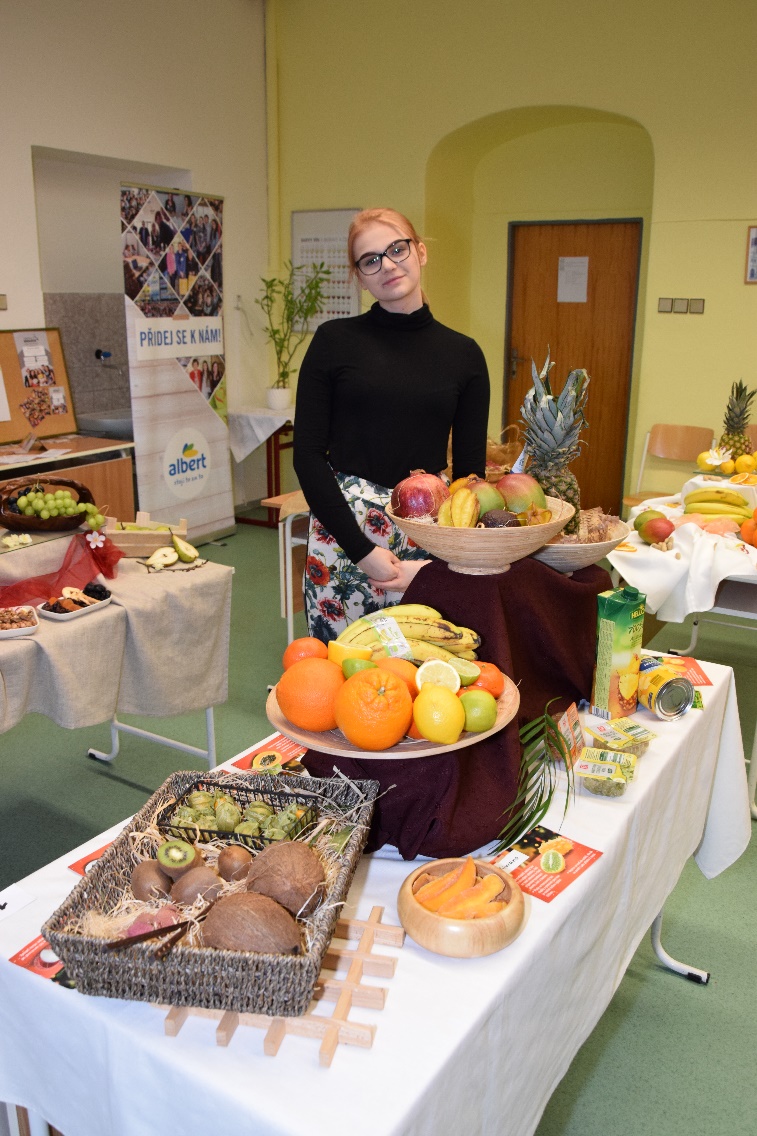 Téma č. 2: Nepotravinářské zboží – téma taneční – textilní zboží a doplňky doba aranžování výstavky 45 minutmaximální prostor na aranžování výstavky – 1 lavice (600 x )může být použita dekorace i stojánekvýstavka bude bez cenovek poradenská služba v rozsahu max. 10 minut potřebné pomůcky a materiál si školy přivezou s seboufigurínu můžeme zapůjčitmaximální počet soutěžících za školu: 2 žáci, školy si mohou vybrat téma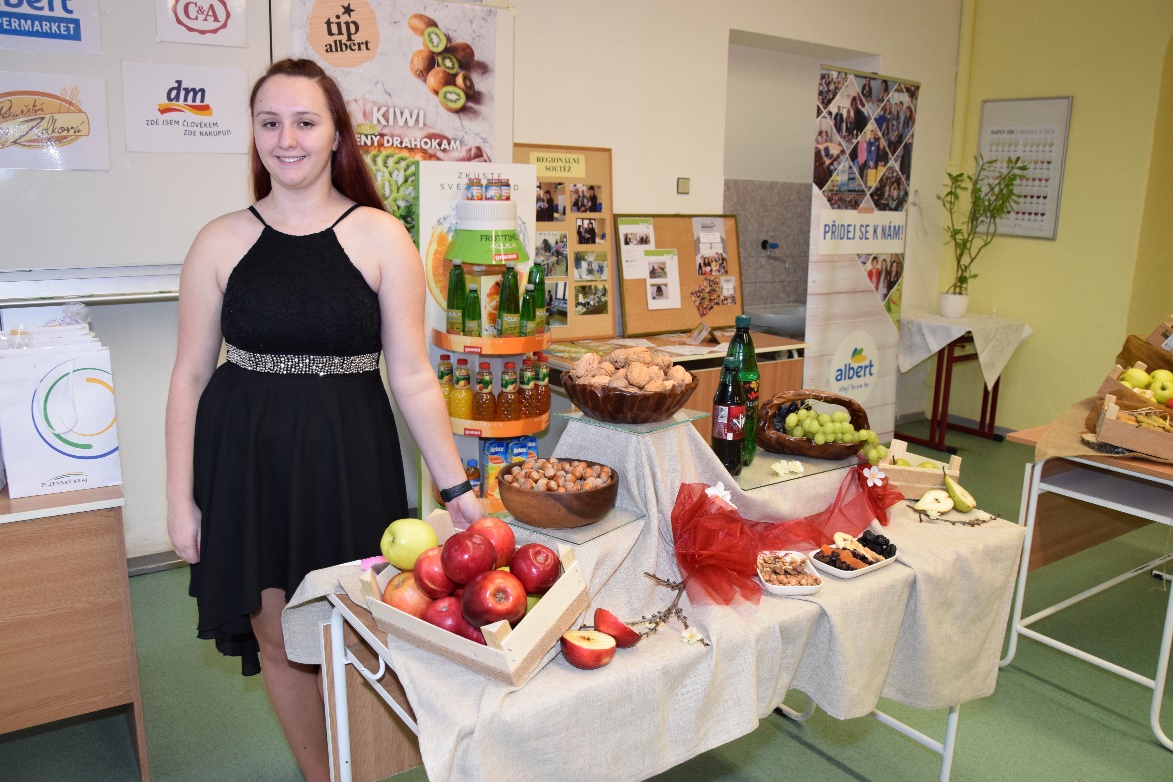 VÝSLEDKOVÁ LISTINA OBORŮ PRODAVAČ, OBCHODNÍKKlasické balení - bonboniera, lahev, cukrářské výrobky1. místo – Silvia Pazak		SOŠ obchodu, užitého umění a designu, Plzeň2. místo – Václav Kolínský   	SOŠ obchodu, užitého umění a designu, Plzeň3. místo – Michal Pokorný	SŠ RokycanyČestné uznání – Nikola Voříšková	OŠ výroby a služeb PlzeňČestné uznání – Andrea Skolodová	OŠ výroby a služeb Plzeň		Dárkové balení – dárek do tanečních1. místo – Natálie Raddová	SOŠ obchodu, užitého umění a designu, Plzeň1. místo – Jakub Nesnídal 	SOŠ obchodu, užitého umění a designu, Plzeň2. místo – Lucie Kubicová 	SŠ Rokycany	3. místo – Natálie Rýdlová	SŠ RokycanyAranžování výstavky a poradenská služba – potravinářské zboží se zaměřením na ovoce1. místo – Pavlína Svobodová	SOŠ obchodu, užitého umění a designu, Plzeň2. místo – Jana Palečková	SOŠ obchodu, užitého umění a designu, Plzeň3. místo – Karolína Vyletová	SŠ Rokycany	 3. místo – Aneta Perglová	SŠ RokycanyAranžování výstavky a poradenská služba – nepotravinářské zboží – téma taneční – textilní zboží a doplňky1. místo – Jana Kuchynková	SOŠ obchodu, užitého umění a designu, Plzeň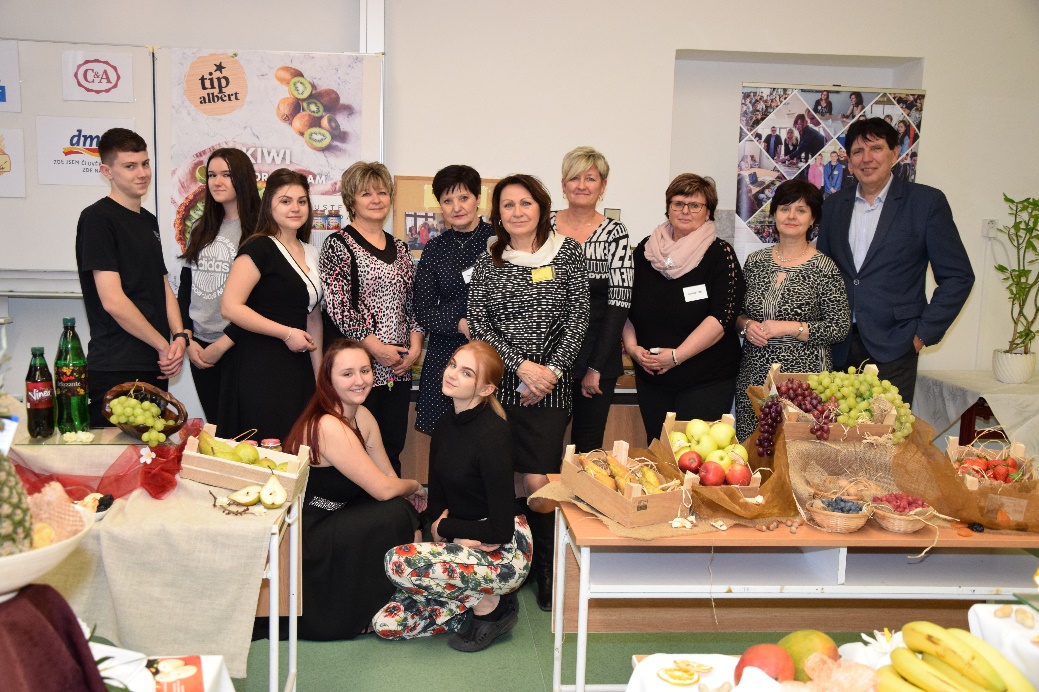 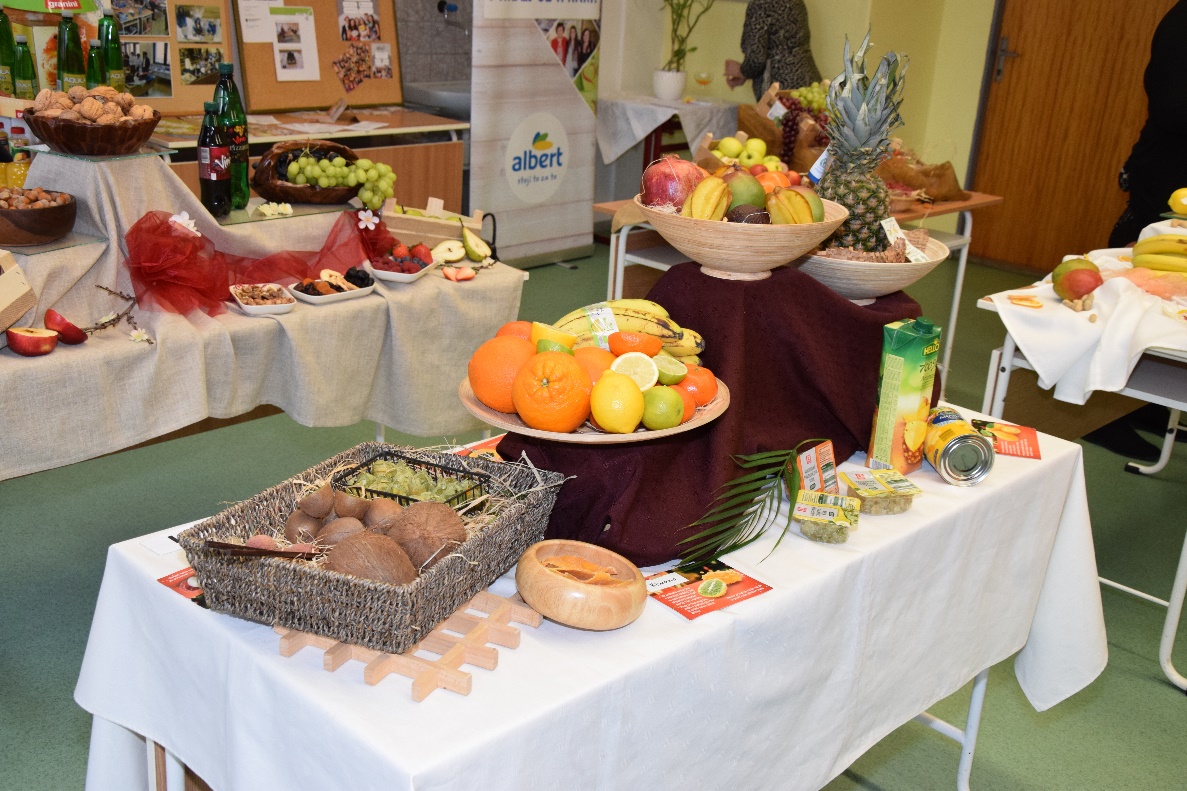 Na setkání při dalším ročníku se těší Mgr. Marie Klesová ředitelka školy Ing. Ivana LisnerováZŘ pro praktické vyučováníKontakt:E-mail: lisnerovai@nerudovka.czwww.nerudovka.cz